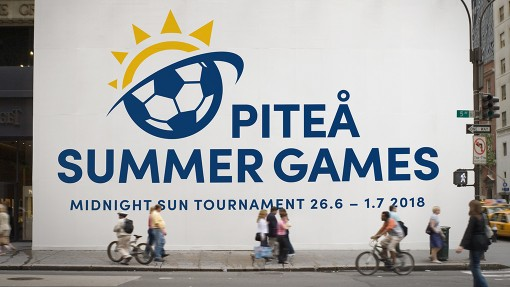 Vi kommer att bo och äta på PITEÅ MUSIKHÖGSKOLA. Det är all-inclusive, med hårdförläggning. Vilket betyder att spelarna egentligen inte behöver ha med sig några pengar. De enda gånger det kommer att behövas lite pengar är till ev kvällsfika samt då vi  kommer att lätta på godis och glassförbudet , eller om de vill köpa souvenirer.

Dagarna kommer att vara upplagda med en eller två matcher per dag. Vilket betyder att vi kliver upp tidigt för att äta ordentlig frukost, spela fotboll, äta ordentlig lunch, ha gemensam siesta utan lek och stoj, spela fotboll, äta middag och någon rolig kvällsaktivitet.  Sedan lägger vi oss i tid. 

Vi håller alltid ihop inom laget. Mellan matcherna är vi tillsammans, antingen tittar vi på matcher eller slappar. Jätteviktigt att ha med sin väska/ryggsäck  som vi packar med rätt saker för dagen. Ni måste ha med en väska som ni orkar bära med er på dagarna. Så packa inte allt i en resväska. Bättre att packa i en sportbag och packa sovsaker i en säck/trunk.Matchtröja Shorts minst 2 parBenskyddFotbollsstrumpor minst 3 parFotbollsskor samt slapparskor (crocs el dyl)VattenflaskaÖverdragskläder/RIK overall”Kläder efter väder” underställ, regnkläder?Sovsaker/Extra utrustning Sovsäck, eller lakan + täcke och kuddeMadrass, ni bör ha en uppblåsbar madrass typ tjock. Finns på Jysk och Rusta för en låg penning. Liggunderlag blir väldigt obekvämt. Vanliga madrasser funkar oxå. Men ej bredare än 90cm. Siestautrustning d v s bok, serietidningar, spel etc. Spelarna kommer att vara kommenderade vila.SovkläderExtra ombyten, kläder,Underkläder , strumpor mmHanddukar, schampo/tvål, tandborste, tandkräm  mmEv Mediciner.( Solkräm, resorb, öronproppar, kan vara bra också)Pengar till glass och souvenirer. Piteåsummergames tröjor brukar finnas att köpa.Badkläder2 klädgalgar kan vara bra för att kunna hänga upp matchkläder mellan matcherna.Förhållningsregler:Vi följer tiderna som tränarna bestämtGodisförbud under matchdagar. Ledarna bestämmer när det ska lättas på det förbudet.  Ingen tjej får lämna laget utan att fråga en tränare först. Föräldrar som vill ha med sitt barn på nånting måste prata med nån ledare innan man drar iväg. Ska man någonstans följs man åt minst  tre och tre (i samråd med tränare) samt har med mobil så att man kan nås.Vi vinner tillsammans och vi förlorar tillsammans!Torsdag28/6:Ca20:00-22.00 Inkvartering på Musikhögskolan Snickargatan 20 i Piteå.Joel och Linda eller Linda B skickar SMS när dom är på plats!ca 21.30 -22.00 Kvällsfika (medhavt fika)22.00 -22.30 borsta tänder samt göra sig klar för sängen.23.00 Då släcker vi alla skärmar!Fredag 29/6:08.00 Väckning 08.30-09.00 Frukost (vi måste se till att få i oss rejält med mat och energi då vi ej äter lunch förrän efter matchen och med lagom tidsavstånd till nästa match ca kl 13.45)09.00-09:30  Vila, packa ryggsäck och göra sig klar för match, allt utom skor/benskydd. 09:48 Avresa mot NOLIA från Busshållplats på musikhögskolan10:00 Anländer på Nolia. Promenad till Strömsborg plan 310:15 Matchgenomgång i anslutning till Strömsborg plan 310:30 Uppvärmning inför match11:00  Match Medkila – RIK     Speltid 2*15 min11:40 (Fruktstund) promenerar mot Nolia ev skjuts av föräldrar till boendet på musikskolan12:30 Buss hem Musikhögskolan Duscha slappa Ca 13:00 Lunch Musikhögskolan14.30 -15.30 Vila på förläggningen15:48 avgår buss från musikhögskolan till match på strömbacka ( konstgräs)16:15 -16.30 Matchgenomgång17.00 Match RIK - Alvik17.45 Går vi till bussen17:50 Avgår bussen mot musikhögskolan18.05 – 19:00 Middag Musikhögskolan19.00 -19.30 Dusch19:48 avgår bussen till Invigningen / Paraden19:50 Bussen anländer på Nolia. Då söker vi upp övriga Robertsfors lag som är med i paraden.20.20 Invigningen- Paraden startar22.00-22.30 Kvällsfika (fixar man själv) Borstar tänderna och gör sig klar för natten.22.45 Släcks alla skärmar! God natt!Lördag 30/6:07:15 Väckning07:45-08:15 Frukost (Likadant som fredag vi stoppar i oss ordentligt med energi)08:15 -08:30 packa ryggsäck inför match08:35 samling för att gå till busshållplats08:48 Bussens Avresa mot Nolia där vi byter buss mot Svensbyn (märkt sjulsnäs) 09:20 Anländer vi till Svensbyn plan 509:30 – 09:45 Matchgenomgång09:45  Uppvärmning10:15 Match TP47 – RIK10:40 Samling efter matchen för kort info om det blir slutspel senare på dagen. Först efter sista gruppspelsmatchen ser vi om det blir fler matcher i slutspelet under Lördagen. Förhoppningsvis blir det nån fler match efter lunch eller under kvällen. I värsta fall så kanske vi kan följa nått annat RIK lag som har match eller så hittar vi nånstans att bada och så börjar tydligen ett stort disco på Nolia ishall ca 19:00 för dom som vill. För dom som inte vill på disco så blir det kanske att vi hittar på nått annat ( ser nått annat RIK lag som spelar ) eller så bara hänger vi och slappar tillsammans. Det torde väl vara nån bra match i Fotbolls VM som man kan kolla på också…..11:05 Buss hem till musikhögskolanca11:35 Anländer vi på musikhögskolan. Duschar / Sen äter vi lunchca 12:15 Lunch Resten av eftermiddagen bestäms efter vi vet om det blir slutspel eller inte. 16:30 – 19:00 Middag MusikhögskolanVi ser fram emot en trevlig fotbollshelg tillsammans med tjejerna, samt tillresta supportrar LINDA OCH LINDA SAMT JOEL som också bor med laget.SPELSHEMA SOM ÄR KLARTFREDAG 29/6 11:00 PÅ STRÖMSBORG 3   MOT  MEDKILA (NORGE) – RIKFREDAG 29/6 17:00 PÅ STRÖMBACKA       RIK – ALVIKLÖRDAG 30/6 10:15 PÅ SVENSBYN 5          TP47 (FINLAND) – RIKSPELSHEMA SOM ÄR KLARTFREDAG 29/6 11:00 PÅ STRÖMSBORG 3   MOT  MEDKILA (NORGE) – RIKFREDAG 29/6 17:00 PÅ STRÖMBACKA       RIK – ALVIKLÖRDAG 30/6 10:15 PÅ SVENSBYN 5          TP47 (FINLAND) – RIKSPELSHEMA SOM ÄR KLARTFREDAG 29/6 11:00 PÅ STRÖMSBORG 3   MOT  MEDKILA (NORGE) – RIKFREDAG 29/6 17:00 PÅ STRÖMBACKA       RIK – ALVIKLÖRDAG 30/6 10:15 PÅ SVENSBYN 5          TP47 (FINLAND) – RIKSPELSHEMA SOM ÄR KLARTFREDAG 29/6 11:00 PÅ STRÖMSBORG 3   MOT  MEDKILA (NORGE) – RIKFREDAG 29/6 17:00 PÅ STRÖMBACKA       RIK – ALVIKLÖRDAG 30/6 10:15 PÅ SVENSBYN 5          TP47 (FINLAND) – RIKSPELSHEMA SOM ÄR KLARTFREDAG 29/6 11:00 PÅ STRÖMSBORG 3   MOT  MEDKILA (NORGE) – RIKFREDAG 29/6 17:00 PÅ STRÖMBACKA       RIK – ALVIKLÖRDAG 30/6 10:15 PÅ SVENSBYN 5          TP47 (FINLAND) – RIKSPELSHEMA SOM ÄR KLARTFREDAG 29/6 11:00 PÅ STRÖMSBORG 3   MOT  MEDKILA (NORGE) – RIKFREDAG 29/6 17:00 PÅ STRÖMBACKA       RIK – ALVIKLÖRDAG 30/6 10:15 PÅ SVENSBYN 5          TP47 (FINLAND) – RIK